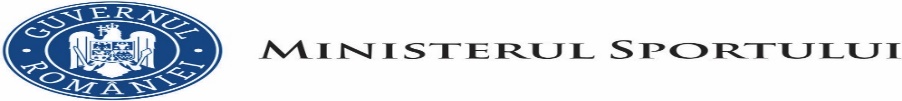 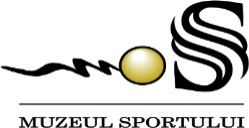 Lista functiilor din Muzeul SportuluiDrepturi salariale ale personalului stabilite potrivit Legii-cadru nr.153/2017la data de 31.12.2021FUNCTII DE CONDUCEREFUNCTII DE EXECUTIECOMPARTIMENTELE FINANCIAR-CONTABILITATE-R.U SI ACHIZITII PUBLICE-INVESTITII-PATRIMONIU-ADMINISTRATIV-SECRETARIAT SI RELATII PUBLICEPersonalul Muzeului Sportului care exercita activitate de control financiar preventiv, pe perioada de exercitare a acesteia, beneficiaza de o majorare a salariului de baza cu 10% , conform art.15 din Legea 153/2017.Personalul Muzeului Sportului beneficiaza lunar de indemnizatie de hrana in cuatum de 347 lei/persoana, reprezentand a 12-a parte din doua salarii de baza minime pe tara garantate in plata, in conformitate cu art.18 din Legea nr.15/2017, colaborat cu art.I, alin.(6) al OUG NR.130/2021.Denumirea functieiNivel studiiGrad / TreaptaLegea cadru 153/2017 privind salarizarea personalului platit din fonduri publiceSalariul de bazaActivitate CFPIndemnizatie de hranaDirectorSII art. 39, alin.(4)     6,468            -                347 Denumirea functieiNivel studiiGrad / TreaptaAnexa la Legea cadru 153/2017 privind salarizarea personalului platit din fonduri publiceSalariul de bazaActivitate CFPIndemnizatie de hranaEconomistSsp. I Aanexa nr. VIII, capitolul II, litera B, punctul I, litera b), nr. crt.3     5,540         554              347 ConsilierS1anexa nr. VIII, capitolul II, litera B, punctul I, litera b), nr. crt.2     5,242         524              347 MuzeografS I Aanexa nr. III capitolul III punctul II litera b) , nr. crt 1           -              -                   -   MuzeografS I Aanexa nr. III capitolul III punctul II litera b) , nr. crt 1           -              -                   -   Gestionar custodeManexa nr. III capitolul III punctul II litera b) , nr. crt.7     4,181            -                347 Supraveghetor muzeuManexa nr. III capitolul III punctul II litera b) , nr. crt.8     3,123            -                347 